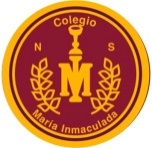 GUIA N°5: COMPUESTOS BINARIOS: ANHIDRIDOS U OXIDOS NO METALICOSObjetivos: Dar nombre en las nomenclaturas TRADICIONAL, STOCK Y SISTEMÁTICA a los ANHIDRIDOSFormular ANHIDRIDOS a partir del nombre.INSTRUCCIONES:Complete la siguiente tabla con la información faltante. Al final de la guía encontraras la tabla de EDOS.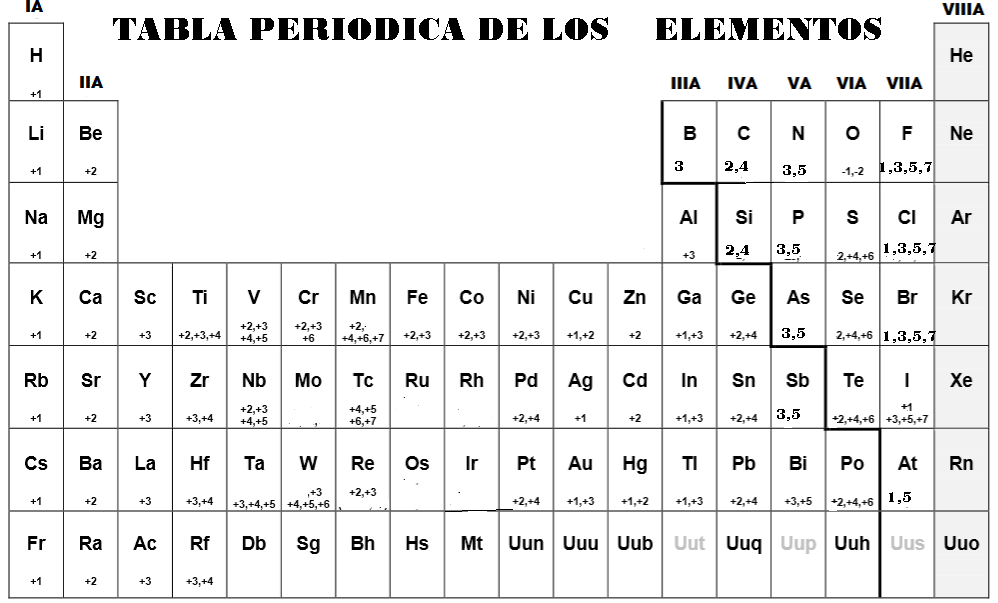 CATIÓNANIÓNFORMULA ANHIDRIDON. TRADICIONALN. STOCKSISTEMATICACl+5O-2Cl2O5ANHIDIDO CLORICOOXIDO DE CLORO (V)PENTAOXIDO DE DICLOROCl+3O-2Cl2O3ANHIDRIDO CLOROSOOXIDO DE CLORO (III)TRIOXIDO DE DICLOROF+O-2F2OANHIDRIDO HIPOFLUOROSOOXIDO DE FLUOR (I)OXIDO DE DIFLUORS+2O-2SOANHIDRIDO HIPOSULFUROSOOXIDO DE AZUFRE (II)OXIDO DE AZUFRETe+6O-2TeO3ANHIDRIRO TELURICOOXIDO DE TELURIO (VI)TRIOXIDO DE TELURIOSe+4O-2SeO2ANHIDRIDO SULFUROSOOXIDO DE AZUFRE (IV)DIOXIDO DE AZUFREP+3O-2P2O3ANHIDRIDO FOSFOROSOOXIDO DE FOSFORO (III)TRIOXIDO DE DIFOSFOROF+5O-2F2O5ANHIDRIDO FOSFORICOOXIDO DE FOSFORO (V)PENTAOXIDO DE DIFOSFOROSe+4O-2SeO2ANHIDRIDO SELENIOSOOXIDO DE SELENIO (IV)DIOXIDO DE SELENIOCr+6O-2CrO3ANHIDRIDO CROMICOOXIDO DE CROMO (VI)TRIÓXIDO DE DICROMOBr+5O-2Br2O5ANHIDRIDO BROMICOOXIDO DE BROMO (V)PENTAOXIDO DE DIBROMOMn+4O-2MnO2ANHIDRIDO MANGANOSOOXIDO DE MANGANESO (IV)DIOXIDO DE MANGANESOCr+2O-2CrOANHIDRIDO HIPOCROMOSOOXIDO DE CROMO (II)ÓXIDO DE CROMOI+7O-2I2O7ANHIDRIDO PERYODICOOXIDO DE YODO (VII)HEPTAOXIDO DE DIYODON+5O-2N2O5ANHIDRIDO NITRICOOXIDO DE NITROGENO (V)PENTAOXIDO DE DINITROGENOTe+6O-2TeO3ANHIDRIDO TELURICOOXIDO DE TELURIO (VI)TRIOXIDO DE TELURIO